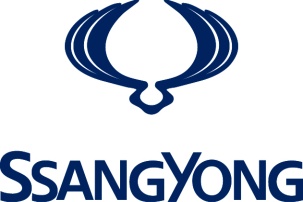 Datum: September 2016Autosalon van Parijs 2016STAND: 508SSANGYONG STELT MODELJAAR 2017 VAN ZIJN GAMMA VOOR IN PARIJSTIVOLIDe SsangYong Tivoli is de eerste SUV voor het B-segment van het merk en is sinds zijn lancering op het autosalon van Genève 2015 al uitgegroeid tot een van de meest succesvolle modellen, en dat zowel in Korea als daarbuiten. Vorig jaar werden 64.781 exemplaren verkocht en tegen augustus 2016 was dat aantal verder opgelopen tot meer dan 100.000 stuks.De Tivoli, die zijn stijlvolle look en toonaangevende veiligheidsuitrusting en interieurruimte behoudt, onderging bovendien enkele verbeteringen voor 2017.Zo wordt het nieuwe model leverbaar met diverse veiligheidsvoorzieningen waaronder een autonome noodremhulp (AEBS), een rijstrookwaarschuwing, een spoorassistent, een grootlichtassistent en een verkeersbordenherkenning. De Tivoli wordt momenteel getest door de veiligheidsorganisatie EuroNCAP en zal naar verwachting vier sterren behalen. De definitieve resultaten volgen in december.Om het comfort en gebruiksgemak van de bestuurder en passagiers te verhogen is het stuurwiel voortaan verstelbaar in de hoogte en diepte, terwijl de voorste passagier voortaan een betere ventilatie geniet. Achterin is nu ook een verstelbare achterbank verkrijgbaar voor nog meer comfort op lange ritten. Een nieuwe koffervloer met twee niveaus verhoogt dan weer het laadgemak en de flexibiliteit van de koffer. XLVDe XLV, een veelzijdige verlengde SUV op basis van het Tivoli-platform, werd in maart van dit jaar voorgesteld tijdens het autosalon van Genève en is sinds juni verkrijgbaar in heel Europa. Hij krijgt dezelfde veiligheidsupgrades als de Tivoli voor 2017 en zal behalve het in de hoogte en diepte verstelbare stuurwiel ook een opgewaardeerde, verwarmbare achterbank aanbieden: om de achterpassagiers nog meer comfort te geven in de winter, wordt nu ook de rugleuning verwarmd.KORANDO SUVDe Korando SUV cross-over wordt voortaan aangedreven door twee Euro 6-compatibele motoren, een 2.2-diesel en een 2.0-benzine. Beide kunnen naar keuze worden gekoppeld aan een manuele zesversnellingsbak of een zestrapsautomaat van Aisin, die garant staat voor snelle schakelovergangen en vloeiende prestaties.De e-XDi220-dieselmotor voldoet aan de vraag naar krachtige prestaties en een lagere CO2-uitstoot. Hoewel zijn maximumvermogen en -koppel stegen tot 178 en 400 Nm (een toename met 19,4 respectievelijk 11 procent in vergelijking met de vorige 2,0-liter Euro 5-diesel) werd de CO2-uitstoot teruggedrongen tot 137 g/km (-6,8 procent) voor het tweewielaangedreven 'Electric Energy Management'-model met manuele versnellingsbak. Het maximumkoppel staat reeds paraat vanaf 1.400 t/min en blijft aangehouden tot maar liefst 2.800 t/min. Dat is meteen het meest gebruikte toerentalgebied en verzekert dus soepele en progressieve acceleraties zodra het gaspedaal wordt ingetrapt.Ook de Korando zag zijn uitrusting toenemen voor 2017. Zo kan hij beschikken over het nieuw ontwikkelde 7"-infotainmentsysteem met mirroringfunctie, dat kan worden verbonden met een smartphone. Via een USB/AUX-ingang kunnen gebruikers inhoud streamen vanaf hun mobiele toestellen. De handsfree Bluetooth-console garandeert een veilig gebruik van mobiele telefoons en passagiers kunnen ook een iPod of iPhone aansluiten via de specifieke poort. Het 7"-navigatiescherm van TomTom geeft ook beelden van de optionele parkeercamera achteraan weer om veilig achteruit te rijden.Vooraan doet de Korando een beroep op 25 watt sterke xenonkoplampen (optie) die de weg nog beter verlichten in het donker, alsook stijlvolle richtingaanwijzers met helder afdekglas en een nieuw radiatorrooster in zwart en chroom voor een extra geraffineerde uitstraling. De nieuwe 16" en 17" lichtmetalen velgen worden aangevuld met 18" ‘diamond cut’ velgen voor een sportievere look. Andere verbeteringen voor modeljaar 2017 zijn onder meer het nieuwe Supervision-instrumentenbord, dat kan worden gepersonaliseerd met zes verschillende achtergrondkleuren.REXTON W 4x4De SsangYong Rexton W is de top-SUV van het merk en wordt dit jaar ingrijpend verbeterd dankzij de nieuwe Euro 6-compatibele 2,2-liter dieselmotor, die naar keuze kan worden gekoppeld aan een manuele zesversnellingsbak of een zeventrapsautomaat van Mercedes-Benz voor vloeiende en progressieve schakelovergangen.De nieuwe ontwikkelde e-XDi220-dieselmotor voldoet aan de vraag naar krachtige prestaties en een lagere CO2-uitstoot. Hoewel zijn maximumvermogen en -koppel stegen tot 178 pk en 400 Nm (een toename met 14,8 respectievelijk 11 procent in vergelijking met de vorige 2.0 Euro 5-diesel) werd de CO2-uitstoot teruggedrongen tot 179 g/km (-7,3 procent in vergelijking met het vorige model). Het maximumkoppel staat reeds paraat vanaf 1.400 t/min en blijft aangehouden tot maar liefst 2.800 t/min om vanaf de laagste toerentallen vloeiende en progressieve acceleraties te verzekeren.Ook de Rexton W zag zijn uitrusting toenemen voor 2017, met onder meer een 7"-audiosysteem met mirroringfunctie, dat kan worden verbonden met een smartphone. Via een USB/AUX-ingang kunnen gebruikers inhoud streamen vanaf hun mobiele toestellen. De handsfree Bluetooth-console garandeert tevens een veilig gebruik van mobiele telefoons en passagiers kunnen ook een iPod of iPhone aansluiten via de specifieke poort. En daar houden de design- en uitrustingsupgrades niet op. Aan de buitenkant onderscheidt het vernieuwde model zich door een nieuw ontworpen radiatorrooster en led-mistkoplampen die het hoogwaardigere karakter van de auto benadrukken terwijl een optionele, naar voren gerichte camera in het radiatorrooster helpt om veilig door smalle straatjes en over kruispunten te rijden.Binnenin werden nieuwe metaal- en houtaccenten gebruikt om een meer geraffineerde interieursfeer te creëren terwijl de geventileerde stoelen nu ook beschikbaar zijn met een bekleding in TPU of stof.RODIUS MPVDe SsangYong Rodius (in bepaalde exportlanden bekend onder de naam Turismo of Stavic) is de perfecte eenvolumer om zeven volwassenen en hun bagage en uitrusting te vervoeren, of het nu gaat om vrijetijds- of zakenritten of stadsbezoeken. De Rodius wordt voortaan aangedreven door een nieuwe 2,2-liter Euro 6-dieselmotor en onderging recent ook enkele verbeteringen wat het interieurcomfort en gebruiksgemak betreft. De stoelen werden hertekend om de bestuurder en passagiers een optimaal comfort te verzekeren, met name tijdens lange ritten. De voorstoelen zijn voortaan geventileerd voor meer comfort bij warm weer en klanten kunnen opteren voor een nieuwe bekleding in TPU (thermoplastisch polyurethaan) of een nieuwe stijl van lederen bekleding, in combinatie met twee nieuwe kleurschema's voor het interieur (zwart en lichtgrijs).ACTYON SPORTS PICK-UPDe SsangYong Actyon Sports pick-up (in bepaalde exportlanden ook verkocht als de Musso pick-up van een ton en de Korando Sports pick-up met dubbele cabine) ondergaat ingrijpende wijzigingen voor modeljaar 2017. Hij wordt voortaan aangedreven door een opgewaardeerde Euro 6-motor voor een perfecte mix van zuinigheid, passagierscomfort en een veelzijdige laadruimte.De nieuwe 2,2-liter e-XDi 220-dieselmotor genereert een maximumvermogen en -koppel van 178 pk en 400 Nm. De koppelontplooiing werd geoptimaliseerd voor de meest gebruikte toerentallen, van 1.400 tot 2.800 t/min. Deze nieuwe krachtbron beperkt zijn CO2-uitstoot tot 182 g/km voor de tweewielaangedreven versie met manuele transmissie (6,9 l/100 km), 199 g/km voor de vierwielaangedreven variant met manuele transmissie (7,4 l/100 km) en 186 g/km voor de tweewielaangedreven versie met automaat (7,1 l/100 km).Een belangrijke nieuwigheid voor de nieuwe pick-up is de Aisin-zestrapsautomaat. Deze transmissie heeft haar sporen reeds verdiend in andere auto's en staat garant voor snelle schakelovergangen en soepele prestaties.Andere verbeteringen voor 2017 zijn onder meer het nieuw ontworpen radiatorrooster, de leddagrijlichten en nieuwe mistlampen en het geraffineerde nieuwe design van de middenconsole in het interieur. Ook werd op de achterbank een centrale armsteun met bekerhouder voorzien voor meer gebruiksgemak en comfort. Modeljaar 2017 van het SsangYong-gamma worden later dit jaar in de Europese SsangYong-showrooms verwacht.- Einde -